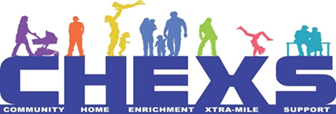 Supporting Families & the Local Community to Help them Reach their GoalsCHEXS Annual General meeting - Separate agenda Thursday 26th November 20206.30pm Apologises – Tony Gorton, Chair of CHEXS6.32pm Minutes of last AGM, held Thursday 14th November 20196.35pm CHEXS Annual Accounts – Howard Wilson, Independent Examiner Accountants 6.45pm   Election of Board of trusteesPatron - Sir Charles WalkerCHEXS Trustees standing down and not requiring re-appointmentLee-Ann CHEXS Trustees willing to continue for up to 3 years but requiring re-appointment at this time: n/aCHEXS Trustees willing to continue and not require re-appointment at this time:Tony Gorton, Chair Person – Primary Religious Education Advisor ( Diocese of Westminster) 3rd Term 2019 - 2022Dave Hewitt, Trustee – County Councillor Member for Cheshunt Central – 3rd Term 2019 - 2022Sheila Farmer, Trustee - Leader of Waltham Cross Over 60's Club – 3rd Term 2019 - 2022Elizabeth Allum – Treasurer – SENCO Goffs Churchgate Secondary School – 2nd Term 2019 - 2022Paul Seeby Trustee – Broxbourne Borough Councillor – 2nd Term 2019 - 2022Sarah Goldsmith, Trustee – Headteacher Downfield Primary School – 2nd Term 2019 - 2022 Ben Booth, Trustee – Business  1st Term March 2019 – 2022Kerry Laffar Trustee – Beneficiary  1st Term March 2019 – 2022Chris Bakalis – Young Person  1st Term March 2019 – 2022Co-opted CHEXS Management board Members, will to continue:N/ANomination for new CHEXS Trustees: Charlotte AngelicAppointment of Chair, Vice Chair & TreasureTony Gorton - ChairTo elect and new – Vice ChairLiz Allum – Treasure 6.50pm return to Main Agenda